TítuloNome sobrenome último sobrenome1,* , Nome sobrenome último sobrenome 2 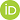 1 Afiliação 1; 2 Afiliação 2; * Correspondente: e-mail@e-mail.com (Incluir endereço, telefone e instituição que está associado)(Atenção: Os nomes dos autores e suas afiliações deverão ser inseridos após a aceitação do artigo para publicação. A avaliação é duplo-cega, isso significa que os autores e os revisores devem permanecer amônios. Garanta que nenhuma informação que possa identificar os autores seja inserida no momento da submissão.)Resumo: O resumo deve ser escrito em um único parágrafo. Use parágrafo em espaçamento simples, fonte Garamond tamanho 12pt com alinhamento justificado. Deve ser escrito com no máximo 300 palavras. O resumo deve ser objetivo e conciso. Deve conter um histórico de sua pesquisa (os principais objetivos buscados) e os principais resultados obtidos, contrastando com o estado da arte, se for o caso. Abreviações não devem ser usadas no resumo, a menos que sejam termos estabelecidos na literatura. Também não pode conter citações.Palavras-chave: Até quatro palavras-chave separadas por ponto e vírgula (;). Use palavras não usadas no título.______________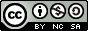 1. IntroduçãoA seção de introdução, assim como todas as outras seções, devem ser escritas usando parágrafos em espaçamento simples, fonte Garamond tamanho 12pt com alinhamento justificado e espaçamento após o parágrafo de 10pt. Não é necessário recuar a primeira linha dos parágrafos. Desta forma, para iniciar um novo parágrafo basta usar a tecla “Enter”. Para listas, a formatação é a mesma, exceto que não há espaçamento adicional após cada linha da lista.Note que temos vários estilos prontos disponíveis. Por favor, não crie novos estilos. Use apenas os disponíveis.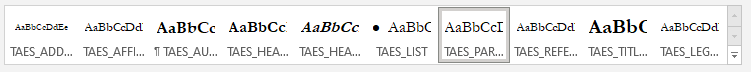 A introdução deve apresentar a problemática do assunto pesquisado e os motivos que levaram os autores a pesquisar o assunto. Outras pesquisas relacionadas ao mesmo assunto também devem ser apresentadas, principalmente as consideradas estado da arte. Os autores devem entender a introdução como os pilares da pesquisa apresentada, por isso ela deve ser muito bem fundamentada.As demais seções do artigo devem ser: (2) Materiais e métodos; (3) Resultados, (4) Discussão (5) Referências e (6) Informações Adicionais. Uma seção de conclusão é opcional, pois a conclusão pode ser adicionada ao final da seção de discussão. A seções (3) Resultados e (4) Discussão também podem ser apresentadas juntas, conforme necessidade. Neste caso o autor deve renomear a seção (3) para “Resultados e Discussão”, alterando também as numerações posteriores das demais secções. As referências bibliográficas e citações devem seguir o estilo da American Psychological Association (APA). Para mais detalhes, consulte: https://apastyle.apa.org/style-grammar-guidelines/citations. Exemplos:Quando for feita uma citação no texto, deve-se incluir o sobrenome do autor e o ano de publicação da obra citada, separados por vírgula e entre parênteses. Exemplo: (Zuffo, 2018).Se o nome do autor fizer parte do texto (citação direta), inclua apenas o ano de publicação entre parênteses. Exemplo: Zuffo (2022), mostra os resultados….Para citar dois autores, basta usar o símbolo “&” para separar os sobrenomes. Exemplo: Zuffo & Gonzáles (2023).Para citar mais de dois autores, use “et al.”. Exemplo: (Zuffo et al., 2021).Para citar o mesmo autor para trabalhos diferentes, use letras minúsculas após o ano de publicação, como ‘a’, ‘b’, etc., tanto na citação quanto nas referências. Exemplo: (Zuffo, 2018a), Zuffo (2018b).Não exigimos indicação de página, mesmo para citações no texto. Esta adição fica a critério do autor.Aconselhamos os autores a não usarem referências publicadas há mais de 10 anos, a menos que seja estritamente necessário. Nesses casos, o autor deve informar ao leitor o motivo da escolha de tal referência.2. Material e MétodosA seção Materiais e Métodos deve conter uma descrição detalhada dos dados utilizados na pesquisa apresentada. Porém, se os dados ultrapassarem o limite de 1 página, o excesso deverá ser enviado como material complementar. Neste caso, informe nesta seção que existem arquivos adicionais para download.2.1 SubseçãoEsta seção também deve informar os métodos utilizados para analisar os dados, bem como os dispositivos e ferramentas computacionais empregados.Os autores são aconselhados a disponibilizar os dados, bem como o código-fonte utilizado na pesquisa em um banco de dados de acesso aberto. Isso possibilita a verificação dos resultados alcançados, além de tornar a busca mais acessível. Vale lembrar que a revista TAES é de acesso aberto, portanto espera-se que os dados utilizados também estejam disponíveis ao público.Tabelas e figuras devem ser formatadas de acordo com os exemplos a seguir. O título da tabela vem antes da tabela e o título da figura depois da figura. Os nomes das tabelas e figuras também estão em negrito e devem ser numerados sequencialmente e alinhados à esquerda. O espaçamento do texto é simples. A fonte é Garamond tamanho 10pt.Para figuras:As figuras devem ser centralizadas.Devem ter resolução adequada para visualizar todos os dados contidos.Evite informações sobrepostas.Para tabelas:As tabelas devem ser centralizadas ou justificadas, dependendo da quantidade de informações que contêm.Os títulos das colunas da tabela devem estar em negrito.Use apenas as bordas superior e inferior.As siglas devem ser discriminadas na parte inferior da tabela.Solicitamos que os autores não ultrapassem o limite de 10 tabelas e 10 figuras. Os resultados excedentes devem ser adicionados no material complementar.Tabela 1. Exemplo de tabela.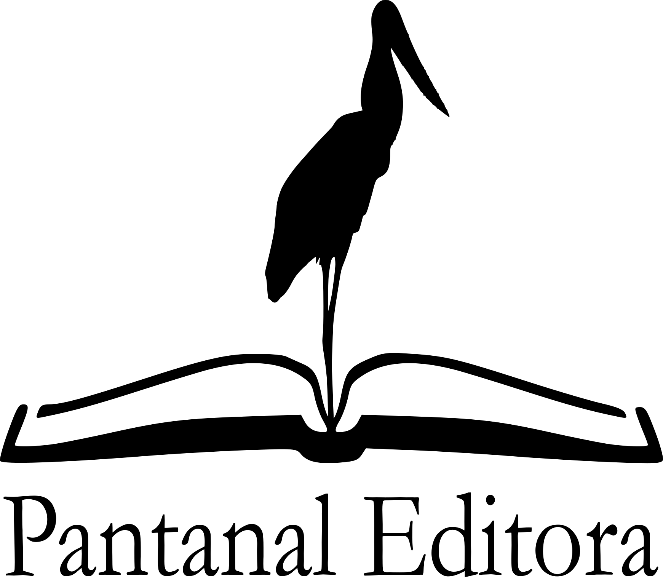 Figura 1. Exemplo de figura.3. ResultadosApresente aqui todos os resultados obtidos na pesquisa apresentada. Conforme já mencionado, caso o resultado ultrapasse 3 páginas, enviar o excedente como material suplementar.A formatação das figuras e tabelas deve seguir os estilos mencionados.Evite citar nesta seção. Serve para apresentar seus resultados. As comparações de resultados devem ser realizadas na seção Discussão.4. DiscussãoEsta seção é reservada para a discussão dos resultados apresentados na seção anterior, bem como comparações com resultados anteriores apresentados anteriormente na introdução.Nesta seção, aconselhamos os autores a fornecer citações, tanto para apoiar suas descobertas quanto para contrastar qualquer resultado obtido que difira dos resultados do estado da arte.A discussão não deve se limitar apenas a mostrar as vantagens da pesquisa apresentada. As desvantagens também precisam ser destacadas.Cabe aos autores concluir seu trabalho nesta seção ou apresentar uma nova seção apenas com a conclusão. Aconselhamos a primeira abordagem.Ao final, o autor pode apresentar trabalhos futuros que pretende desenvolver com base nos resultados aqui relatados.5. ReferênciasAs referências são apresentadas em ordem alfabética seguindo o estilo APA. Para mais detalhes, consulte: https://apastyle.apa.org/style-grammar-guidelines/references/examples. O DOI correspondente deve ser adicionado ao final da referência, como exemplos. A formatação do texto é a mesma dos parágrafos, porém o tamanho da fonte é 10pt. Exemplos:de Oliveira, B. R., da Silva, A. A. P., Teodoro, L. P. R., de Azevedo, G. B., Azevedo, G. T. D. O. S., Baio, F. H. R., ... & Teodoro, P. E. (2021). Eucalyptus growth recognition using machine learning methods and spectral variables. Forest Ecology and Management, 497, 119496. DOI: 10.1016/j.foreco.2021.119496Silva, E. R., Zoz, J., Oliveira, C. E. S., Zuffo, A. M., Steiner, F., Zoz, T., & Vendruscolo, E. P. (2019). Can co-inoculation of Bradyrhizobium and Azospirillum alleviate adverse effects of drought stress on soybean (Glycine max L. Merrill.)?. Archives of Microbiology, 201, 325-335. DOI: 10.1007/s00203-018-01617-56. Informações adicionais6.1 AgradecimentosAgradecimentos gerais às pessoas ou instituições que proporcionaram o desenvolvimento da pesquisa.6.2 FinanciamentoInformação sobre financiamento ou declaração de que não houve qualquer tipo de financiamento.6.3 Conflitos de interesseDescreva se há algum conflito de interesse entre a pesquisa apresentada e a vida profissional dos autores, ou declare que não há.Recebido: dataAceito: dataPublicado: dataEditor PrincipalCopyright: © 2023. Creative Commons Attribution license: CC BY-NC-SA 4.0.Para citação: [Será inserido posteriormente.]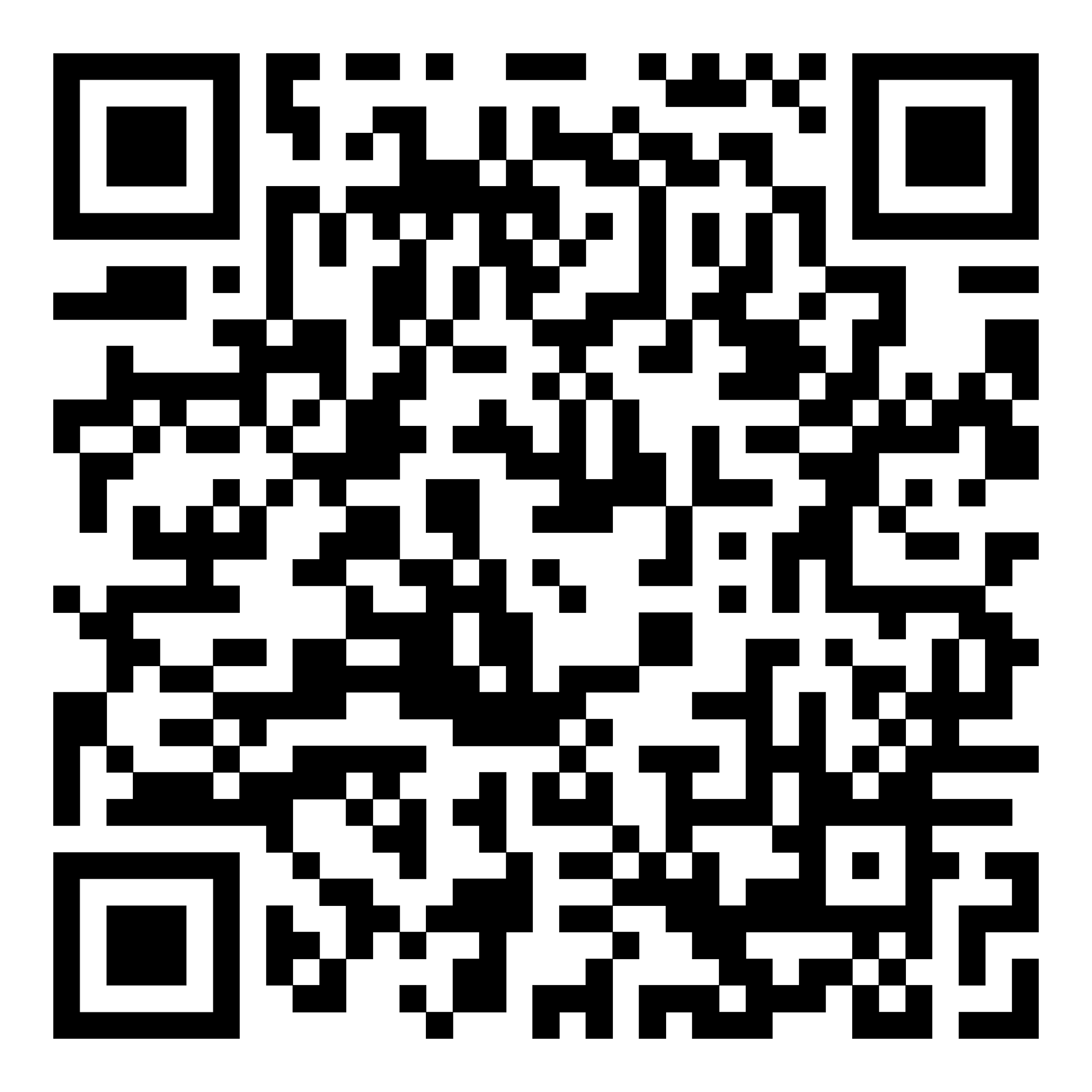 Coluna 1Coluna 2Coluna 3Linha 1000Linha 2000Linha 3000...000Linha n000Resumo/Total000